Общественный контроль за реализацией проектов, согласно графику выездов  03.08.2021Комиссия в составе сотрудников администрации района и общественных наблюдателей посетила Кавалеровскую ЦРБ,Полным ходом проходит капитальный ремонт помещений здания поликлиники. Произведена замена отопительной системы, канализации, электрической проводки. В части помещений уже проведена стяжка пола, так же начат ремонт на втором этаже поликлиники.Нарушения сроков не выявлено.Фото отчет: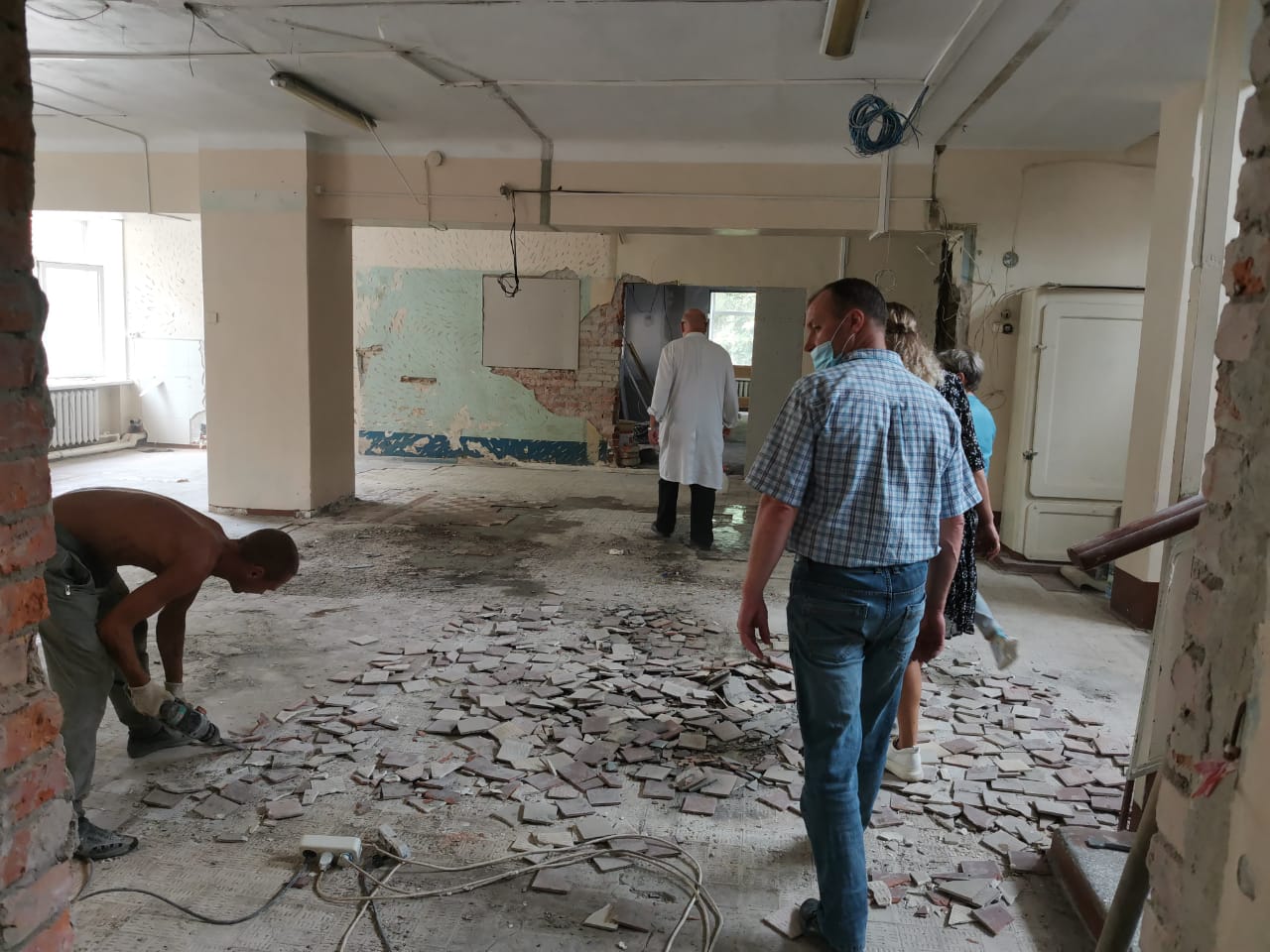 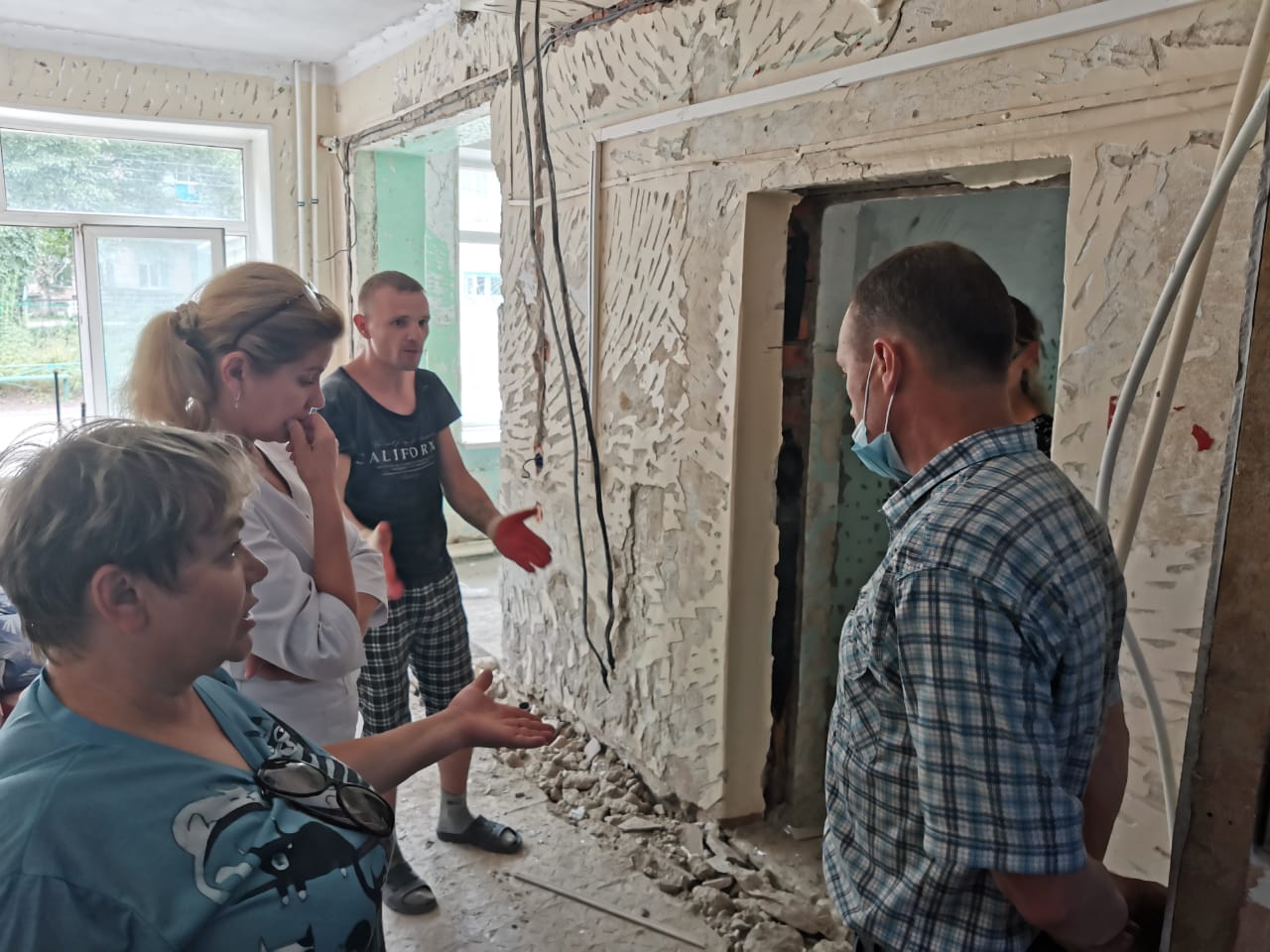 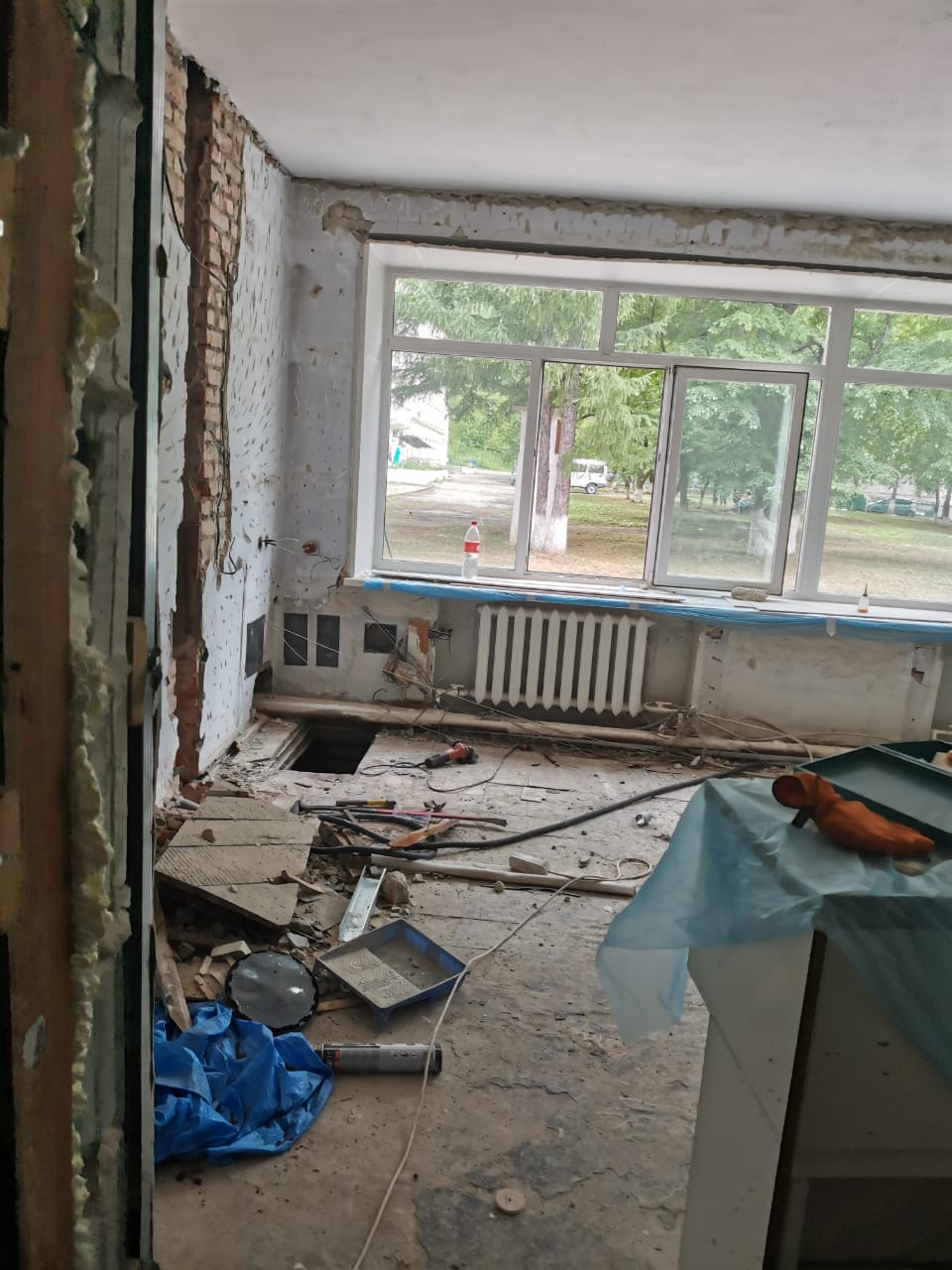 